PATERNITY REGISTRY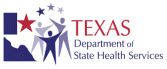 NOTICE OF CHANGE OF INFORMATIONPart 1Part 2 (Changed Information)NEW INFORMATION:REGISTRANT:CHILD:MOTHER: 								__________________________________________								SIGNATURE OF REGISTRANTMail to:	Paternity RegistryVital StatisticsTexas Department of State Health Services1100 West 49th StreetAustin, Texas 78756-3199Toll Free #: (888) 963-7111 Ext. 7782http://www.dshs.state.tx.us/vs/reqproc/paternity.shtmNAME OF REGISTRANTSOCIAL SECURITY NUMBER1. FULL NAME      FIRST1. FULL NAME      FIRSTMIDDLELASTLASTLAST2. DATE OF BIRTH (MM/DD/YYYY)3. SOCIAL SECURITY NUMBER3. SOCIAL SECURITY NUMBER4. DRIVER’S LICENSE NUMBER4. DRIVER’S LICENSE NUMBER4. DRIVER’S LICENSE NUMBER2. DATE OF BIRTH (MM/DD/YYYY)3. SOCIAL SECURITY NUMBER3. SOCIAL SECURITY NUMBERSTATENUMBERNUMBER5. RESIDENCE ADDRESS          NUMBER & STREET NAME 5. RESIDENCE ADDRESS          NUMBER & STREET NAME 5. RESIDENCE ADDRESS          NUMBER & STREET NAME CITYSTATEZIP6. MAILING ADDRESS                NUMBER & STREET NAME 6. MAILING ADDRESS                NUMBER & STREET NAME 6. MAILING ADDRESS                NUMBER & STREET NAME CITYSTATEZIP7. FULL NAME     FIRSTMIDDLEMIDDLEMIDDLELASTLASTLAST8a. DATE OF BIRTH (MM/DD/YYYY)8a. DATE OF BIRTH (MM/DD/YYYY)8b. EXPECTED DATE OF BIRTH (MM/DD/YYYY)8b. EXPECTED DATE OF BIRTH (MM/DD/YYYY)8b. EXPECTED DATE OF BIRTH (MM/DD/YYYY)8b. EXPECTED DATE OF BIRTH (MM/DD/YYYY)9. SEX10a. BIRTHPLACE (HOSPITAL NAME) 10b. CITY OF BIRTH10b. CITY OF BIRTH10c. COUNTY OF BIRTH10c. COUNTY OF BIRTH10d. STATE OF BIRTH10d. STATE OF BIRTH11. FULL NAME      FIRST11. FULL NAME      FIRSTMIDDLELASTLASTMAIDENMAIDEN12. DATE OF BIRTH (MM/DD/YYYY)13. SOCIAL SECURITY NUMBER13. SOCIAL SECURITY NUMBER14. DRIVER’S LICENSE NUMBER14. DRIVER’S LICENSE NUMBER14. DRIVER’S LICENSE NUMBER14. DRIVER’S LICENSE NUMBER12. DATE OF BIRTH (MM/DD/YYYY)13. SOCIAL SECURITY NUMBER13. SOCIAL SECURITY NUMBERSTATENUMBERNUMBERNUMBER15. LAST KNOWN ADDRESS     NUMBER & STREET NAME 15. LAST KNOWN ADDRESS     NUMBER & STREET NAME 15. LAST KNOWN ADDRESS     NUMBER & STREET NAME CITYSTATESTATEZIP